Проект 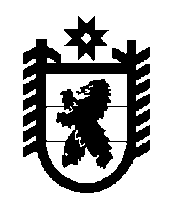 РОССИЙСКАЯ ФЕДЕРАЦИЯРЕСПУБЛИКА КАРЕЛИЯМУНИЦИПАЛЬНОЕ  ОБРАЗОВАНИЕ«МЕДВЕЖЬЕГОРСКИЙ  МУНИЦИПАЛЬНЫЙ РАЙОН»АДМИНИСТРАЦИЯ  ШУНЬГСКОГО  СЕЛЬСКОГО  ПОСЕЛЕНИЯПОСТАНОВЛЕНИЕ___________________201___  г.  № _____                             д. ШуньгаВ соответствии с Земельным кодексом Российской Федерации, Федеральными законами Российской Федерации от 06.10.2003  № 131-ФЗ «Об общих принципах организации местного самоуправления в Российской Федерации», от 27.07.2010 № 210-ФЗ «Об организации предоставления государственных и муниципальных услуг», руководствуясь Уставом Шуньгского сельского поселения, Распоряжением Администрации Шуньгского сельского поселения от 26.01.2016 года № 1 «Об утверждении Перечня муниципальных услуг, предоставляемых Администрацией Шуньгского сельского поселения»,     Администрация Шуньгского сельского поселения,    ПОСТАНОВЛЯЕТ:Утвердить административный регламент по предоставлению муниципальной услуги «Выдача специального разрешения на движение по автомобильным дорогам местного значения Шуньгского сельского поселения транспортных средств, осуществляющих перевозки тяжеловесных и (или) крупногабаритных грузов» (приложение).Обнародовать (опубликовать) настоящее постановление в установленном порядке и разместить на официальном сайте Администрации Шуньгского сельского поселения.Контроль за исполнением настоящего Постановления оставляю за собой.Глава Шуньгского сельского поселения                                            Л.В.ЖуравлеваРассылка: дело, прокуратура, федеральный регистрПриложение к Постановлению Администрации Шуньгского сельского поселения от «___» ________ 201___ года № _Административный регламентпо предоставлению муниципальной услуги «Выдача специального разрешения на движение по автомобильным дорогам местного значения Шуньгского сельского поселения транспортных средств, осуществляющих перевозки тяжеловесных и (или) крупногабаритных грузов»	 1. Общие положения 1.	Административный регламент администрации Шуньгского сельского поселения по предоставлению муниципальной услуги «Выдача специального разрешения на движение по автомобильным дорогам местного значения Шуньгского сельского поселения транспортных средств, осуществляющих перевозки тяжеловесных и (или) крупногабаритных грузов» (далее – административный регламент, специальное разрешение) устанавливает порядок предоставления муниципальной услуги по выдаче администрацией Шуньгского сельского поселения (далее – администрация поселения) специального разрешения на движение по автомобильным дорогам местного значения Шуньгского сельского поселения транспортного средства, осуществляющего перевозки тяжеловесных и (или) крупногабаритных грузов (далее – муниципальная услуга), в том числе определяет сроки и последовательность действий (административные процедуры) при предоставлении муниципальной услуги.2. Выдача специального разрешения (приложение 1) осуществляется при условии, что маршрут транспортного средства, осуществляющего перевозки тяжеловесных и (или) крупногабаритных грузов, проходит в границах Шуньгского сельского поселения и указанный маршрут (часть маршрута) не проходит по автомобильным дорогам федерального, регионального или межмуниципального значения, по участкам таких автомобильных дорог. 3. Получателем услуги является владелец транспортного средства (юридическое лицо, физическое лицо, в том числе индивидуальный предприниматель), осуществляющий перевозки тяжеловесных и (или) крупногабаритных грузов, в случае, если маршрут (часть маршрута) указанного транспортного средства проходят по автомобильным дорогам местного значения Шуньгского сельского поселения и не проходят по автомобильным дорогам федерального, регионального, межмуниципального значения, участкам таких автомобильных дорог, или его представитель.  4. При предоставлении муниципальной услуги осуществляется взаимодействие администрации поселения с ГИБДД ОМВД России по г.Медвежьегорску.5. Информация о порядке предоставления муниципальной услуги является открытой и общедоступной.6. График работы:понедельник – четверг - 08.30 – 17.00 пятница, предпраздничные дни - 08.30 – 15.30перерыв - 13.00 – 14.00суббота – воскресенье -  выходные дни. Телефоны: (814-34) 53534	e-mail: adminshunga@mail.ru.Информация о порядке предоставления муниципальной услуги размещена:- на официальном сайте администрации поселения в информационно-телекоммуникационной сети Интернет, находящемся по адресу: http://adm-shunga.ru/,- на стендах администрации,- на Портале государственных и муниципальных услуг Республики Карелия,- на Едином портале государственных и муниципальных услуг (функций).Информирование заинтересованных лиц по вопросам предоставления муниципальной услуги проводится в форме:- устного информирования;- письменного информирования;-размещения информации на официальном сайте администрации поселения в сети Интернет.  Информирование о процедуре предоставления муниципальной услуги осуществляется специалистом администрации в ходе личного приема, с использованием средств телефонной связи и информационных систем общего пользования ежедневно.При ответах на обращения специалист подробно и в вежливой (корректной) форме информируют заинтересованных лиц по интересующим их вопросам.  Продолжительность консультации по телефону не должна превышать 10 минут. Продолжительность личного приема для проведения консультации не должна превышать 20 минут.В случае, если подготовка ответа требует продолжительного времени, заинтересованному лицу может быть дана рекомендация направить письменное обращение или предложено другое время для устной консультации.	2. Стандарт предоставления муниципальной услуги7. Предоставление муниципальной услуги «Выдача специального разрешения на движение по автомобильным дорогам местного значения Шуньгского сельского поселения транспортного средства, осуществляющего перевозки тяжеловесных и (или) крупногабаритных грузов» осуществляется администрацией поселения совместно со специалистами муниципального казенного учреждения «Административно-хозяйственный центр Медвежьегорского городского поселения».8. Услуги, необходимые и обязательные для предоставления муниципальной услуги, отсутствуют.9. Муниципальная услуга предоставляется в соответствии с:- Конституцией Российской Федерации;- Федеральным законом от 06.10.2003 г. №131-ФЗ «Об общих принципах организации местного самоуправления в Российской Федерации»;- Федеральным законом от 10.12.1995 г. №196-ФЗ «О безопасности дорожного движения»; - Федеральным законом от 02.05.2006 г. №59-ФЗ «О порядке рассмотрения обращений граждан Российской Федерации»;- Федеральным законом от 08.11.2007 г. №257-ФЗ «Об автомобильных дорогах и о дорожной деятельности в Российской Федерации и о внесении изменений в отдельные законодательные акты Российской Федерации»;- Федеральным законом от 27.07.2010 г. №210-ФЗ «Об организации предоставления государственных и муниципальных услуг»;- постановлением Правительства Российской Федерации от 15.04.2011 г. №272 «Об утверждении Правил перевозок грузов автомобильным транспортом»;- Инструкцией по перевозке крупногабаритных и тяжеловесных грузов автомобильным транспортом по дорогам Российской Федерации, утвержденной Министерством транспорта РФ 27.05.1996 г.;- приказом Министерства транспорта Российской Федерации от 24.07.2012 г.                     №258 «Об утверждении Порядка выдачи специального разрешения на движение по автомобильным дорогам транспортного средства, осуществляющего перевозки тяжеловесных и (или) крупногабаритных грузов»;-  приказом Министерства транспорта Российской Федерации от 27.08.2009 г.  №150 «О порядке проведения оценки технического состояния автомобильных дорог»;- Уставом Шуньгского сельского поселения.10. Результатом предоставления муниципальной услуги является выдача специального разрешения, информирование заявителя о необходимости оценки технического состояния автомобильных дорог, их укрепления или принятия специальных мер по обустройству автомобильных дорог, их участков, а также пересекающих автомобильную дорогу сооружений и инженерных коммуникаций, либо отказ в выдаче разрешения.11. Основания для приостановления предоставления муниципальной услуги отсутствуют.12. Специальное разрешение в случае, если требуется согласование только владельцев автомобильных дорог, и при наличии соответствующих согласований выдается в срок, не превышающий 11 рабочих дней с даты регистрации заявления, в случае необходимости согласования маршрута транспортного средства с ОГИБДД – в  течение 15 рабочих дней с даты регистрации заявления.13. В случае, если для осуществления перевозки тяжеловесных и (или) крупногабаритных грузов требуется оценка технического состояния автомобильных дорог, их укрепление или принятие специальных мер по обустройству автомобильных дорог, их участков, а также пересекающих автомобильную дорогу сооружений и инженерных коммуникаций, срок выдачи специального разрешения увеличивается на срок проведения указанных мероприятий.14. В случае принятия решения об отказе в выдаче специального разрешения по основаниям, указанным в подпунктах 1-3 пункта 2.7.1 административного регламента, администрация поселения в письменном виде информирует заявителя об этом в течение четырех рабочих дней со дня регистрации заявления.15. Заявитель для осуществления перевозки тяжеловесных и (или) крупногабаритных грузов подает заявление установленного образца               (приложение 2), а также следующие документы: 15.1. заверенная копия документов транспортного средства (паспорт транспортного средства или свидетельство о регистрации транспортного средства), с использованием которого планируется перевозка тяжеловесных и (или) крупногабаритных грузов;15.2. схема транспортного средства (автопоезда) (приложение 3), с использованием которого планируется перевозка тяжеловесных и (или) крупногабаритных грузов, с указанием размещения такого груза. На схеме транспортного средства изображается транспортное средство, планируемое к участию в перевозке, количество осей и колес на нем, взаимное расположение осей и колес, распределение нагрузки по осям и в случае неравномерного распределения нагрузки по длине оси – распределение  на отдельные колеса;15.3. сведения о технических требованиях к перевозке заявленного груза в транспортном положении;15.4. документ, удостоверяющий личность заявителя или его уполномоченного представителя, а также документ, подтверждающий полномочия представителя – для  физического лица;  15.5. документ, удостоверяющий личность и подтверждающий полномочия представителя юридического лица, в случае подачи заявления от имени юридического лица;15.6. выписка из Единого государственного реестра юридических лиц (в отношении владельца транспортного средства – юридического лица) или выписка из Единого государственного реестра индивидуальных предпринимателей  (в отношении владельца транспортного средства-индивидуального предпринимателя).Заявление и схема транспортного средства (автопоезда) скрепляются (заверяются) подписью заявителя (для физических лиц), подписью руководителя или уполномоченного лица и печатью (для юридических лиц и индивидуальных предпринимателей).Копии документов, указанные в подпунктах 15.1-15.5, заявитель должен представить в администрацию поселения самостоятельно.Документ, указанный в подпункте 15.6, запрашивается специалистом в рамках межведомственного информационного взаимодействия, но может быть представлен заявителем по собственной инициативе и быть заверен подписью и печатью владельца транспортного средства или нотариально.    16.  Не допускается требовать от заявителя: 	16.1. представления документов и информации или осуществления действий, представление или осуществление которых не предусмотрено нормативными правовыми актами, регулирующими отношения, возникающие в связи с предоставлением муниципальной услуги;	16.2. представления документов и информации, которые в соответствии с нормативными правовыми актами Российской Федерации, Республики Карелия, муниципальными правовыми актами Шуньгского сельского поселения находятся в распоряжении органа, предоставляющего муниципальную услугу, и (или) иных подведомственных органу местного самоуправления организаций, участвующих в предоставлении муниципальной услуги, за исключением указанных в части 6 статьи 7 Федерального закона от 27.07.2010 г. №210-ФЗ «Об организации предоставления государственных и муниципальных услуг».17. Заявление оформляется на русском языке (буквами латинского алфавита возможно оформление адреса владельца транспортного средства, наименования владельца транспортного средства, груза, марок и моделей транспортных средств, их государственных регистрационных знаков).18. Администрация поселения отказывает в приёме заявления и документов, необходимых для предоставления муниципальной услуги, в случае если:18.1. заявление подписано лицом, не имеющим полномочий на подписание данного заявления;18.2. заявление подано не по форме, установленной приложением №2 к настоящему административному регламенту, содержит не все предусмотренные приложением №2 сведения;18.3. к заявлению не приложены документы, указанные в п.15 настоящего административного регламента;18.4. выявлено наличие в документах подчисток либо приписок, зачёркнутых слов и иных не оговорённых в них исправлений;18.5. выявлено исполнение документов карандашом, а также наличие в документах серьёзных повреждений, не позволяющих однозначно истолковать их содержание. 19. Специалист, принявший решение об отказе в приёме  заявления и документов, необходимых для предоставления муниципальной услуги, обязан незамедлительно проинформировать заявителя о принятом решении с указанием оснований принятия данного решения.20. Администрация поселения принимает решение об отказе в предоставлении муниципальной услуги в случае, если:20.1. выдача специального разрешения по заявленному маршруту относится к компетенции органа управления федеральными, региональными и (или) частными автодорогами; 20.2. сведения, предоставленные в заявлении и документах, не соответствуют техническим характеристикам транспортного средства и груза, а также технической возможности осуществления заявленной перевозки тяжеловесных и (или) крупногабаритных грузов;20.3. установленные требования о перевозке делимого груза не соблюдены;20.4. при согласовании маршрута установлена невозможность осуществления перевозки по заявленному маршруту транспортным средством с заявленными техническими характеристиками в связи с техническим состоянием автомобильной дороги, искусственного сооружения или инженерных коммуникаций, а также по требованиям безопасности дорожного движения;20.5. отсутствует согласно п.3.3.3  настоящего административного регламента согласие (получен отказ) заявителя на:- проведение оценки технического состояния автомобильной дороги;- принятие специальных мер по обустройству пересекающих автомобильную дорогу сооружений и инженерных коммуникаций, определенных согласно проведенной оценке технического состояния автомобильной дороги и в установленных законодательством случаях; 	   - укрепление автомобильных дорог или принятие специальных мер по обустройству автомобильных дорог или их участков, определенных согласно проведенной оценке технического состояния автомобильной дороги и в установленных законодательством случаях;20.6. заявитель не произвел оплату оценки технического состояния автомобильных дорог, их укрепления в случае, если такие работы были проведены по согласованию с заявителем;20.7. заявитель не произвел оплату принятия специальных мер по обустройству автомобильных дорог, их участков, а также пересекающих автомобильную дорогу сооружений и инженерных коммуникаций, если такие работы были проведены по согласованию с заявителем;20.8. заявитель не внес плату в счет возмещения вреда, причиняемого автомобильным дорогам транспортным средством, осуществляющим перевозку тяжеловесных грузов;20.9. заявитель не произвел оплату государственной пошлины за выдачу специального разрешения (кроме международных автомобильных перевозок тяжеловесных и (или) крупногабаритных грузов);20.10. отсутствие оригинала заявления и схемы автопоезда на момент выдачи специального разрешения, заверенных регистрационных документов транспортного средства, если заявление и документы направлялись для рассмотрения с использованием факсимильной связи.21. Заявитель информируется об отказе в выдаче специального разрешения с обязательным указанием оснований принятия данного решения.22. Муниципальная услуга предоставляется на бесплатной основе.Специальное разрешение выдаётся после получения подтверждения оплаты государственной пошлины за выдачу специального разрешения (кроме крупногабаритных грузов), а также платежей за возмещение вреда, причиняемого транспортным средством, осуществляющим перевозки тяжеловесных грузов, автомобильным дорогам, расходов на укрепление автомобильных дорог или принятия специальных мер по обустройству автомобильных дорог или их участков (в случае причинения вреда и (или) необходимости проведения соответствующих работ).23. Размер вреда, причиняемого транспортным средством, осуществляющим перевозки тяжеловесных грузов, рассчитывается в соответствии с приложением № 3 к настоящему административному регламенту  об определении размера вреда, причиняемого транспортными средствами, осуществляющими перевозки тяжеловесных грузов, при движении таких транспортных средств по автомобильным дорогам местного значения Шуньгского сельского поселения.24. Оплата расходов на осуществление оценки технического состояния автомобильных дорог, их укреплению, оплата принятия специальных мер по обустройству автомобильных дорог и пересекающих их сооружений и инженерных коммуникаций в пределах согласованного маршрута осуществляется в соответствии с расчётами, предоставленными владельцами автомобильных дорог и владельцами сооружений и инженерных коммуникаций.  25. Время ожидания заявителя в очереди при подаче заявления о предоставлении муниципальной услуги, а также получения результата предоставления муниципальной услуги не должно превышать 15 минут.26. Продолжительность приёма документов специалистом у одного заявителя не должно превышать 10 минут.27. В случае предоставления заявителем нескольких заявлений общее время приёма документов увеличивается на 5 минут на каждое заявление.	  28. Помещения, в которых предоставляется муниципальная услуга, должны соответствовать установленным противопожарным и санитарно-эпидемиологическим правилам и нормативам.     29. Помещения, в которых предоставляется муниципальная услуга, включают места для ожидания, места информирования заявителей, места для заполнения необходимых документов, а также места для приема заявителей.	   30. Места информирования оборудуются информационным стендом, стульями и столом для возможности оформления документов, а также бланками заявлений и образцом его заполнения.      31. Места для ожидания в очереди на представление или получение документов должны соответствовать комфортным условиям для заявителей, должны быть оборудованы стульями.      32. В целях обеспечения конфиденциальности сведений о заявителе одним специалистом одновременно ведется прием только одного заявителя. Одновременный прием двух и более заявителей не допускается.      33. При организации рабочих мест для специалистов, осуществляющих предоставление муниципальной услуги, должна быть предусмотрена возможность беспрепятственной эвакуации всех заявителей и специалистов из помещения в случае возникновения чрезвычайной ситуации.	3. Состав, последовательность и сроки выполнения процедур, требования к порядку их выполнения34. Показателями доступности и качества предоставления муниципальной услуги являются:- минимальное время ожидания предоставления муниципальной услуги;- наличие полной и понятной информации о местах, порядке и сроках предоставления муниципальной услуги на информационных стендах, официальном сайте администрации;- простота и ясность изложения информационных материалов;- количество взаимодействий заявителя и специалиста комитета – не  более трех раз;- информация о ходе предоставления муниципальной услуги может быть получена заявителем в порядке, установленном пунктом 6 настоящего административного регламента;- культура обслуживания заявителей.35. Качество предоставления муниципальной услуги характеризуется отсутствием жалоб заявителей на:- наличие очередей при приеме и получении документов;- нарушение сроков предоставления муниципальной услуги;- некомпетентность и неисполнительность специалистов, участвовавших в предоставлении муниципальной услуги;- безосновательный отказ в приеме документов и в предоставлении муниципальной услуги;- нарушение прав и законных интересов заявителей.36. Перечень административных процедур при предоставлении муниципальной услуги: - прием и регистрация заявления и приложенных к нему документов либо отказ в приёме заявления и документов, необходимых для предоставления муниципальной услуги;- рассмотрение заявления и приложенных к нему документов; - выдача специального разрешения либо отказ в предоставлении муниципальной услуги.37. Заявление подаётся по адресу: д. Шуньга, ул. Совхозная, д.16, в дни и часы приема, установленные пунктом 6 настоящего административного регламента, на личном приеме, либо направляется посредством использования почтовой, факсимильной связи.38. Заявление в течение одного рабочего дня регистрируется специалистом, ответственным за рассмотрение заявления, в журнале «Выдача специальных разрешений».39. Специалист, ответственный за рассмотрение заявления, может принять решение об отказе в приёме заявления по основаниям, указанным в пункте 20 настоящего административного регламента.40. Специалист, ответственный за рассмотрение заявления, при рассмотрении представленных документов в течение четырех рабочих дней со дня регистрации заявления проверяет:40.1. наличие у администрации поселения полномочий на выдачу специального разрешения по заявленному маршруту;40.2. сведения, предоставленные в заявлении и документах, на соответствие технических характеристик транспортного средства и груза, а также технической возможности осуществления заявленной перевозки тяжеловесных и (или) крупногабаритных грузов;40.3. соблюдение требований о перевозке делимого груза. 41. Специалист, ответственный за рассмотрение заявления, при рассмотрении представленных документов определяет необходимость согласования маршрута транспортного средства с лицами, указанными в пункте 4 настоящего административного регламента, составления специального проекта или проведения обследования.42. Специалист комитета, ответственный за рассмотрение заявления, в течение четырех рабочих дней со дня регистрации заявления:42.1. устанавливает путь следования по заявленному маршруту; 42.2. определяет владельцев частных автодорог, а также владельцев искусственных и иных инженерных сооружений, пересекающих автомобильные дороги местного значения по пути следования заявленного маршрута;  43.3. направляет в адрес владельцев частных автодорог, а также владельцев пересекающих автомобильные дороги местного значения искусственных и иных инженерных сооружений, по дорогам (инженерным сооружениям) которых проходит данный маршрут, часть маршрута, заявку на согласование маршрута транспортного средства, осуществляющего перевозки тяжеловесных и (или) крупногабаритных грузов;44.4. при рассмотрении заявленного маршрута перевозки определяет возможность осуществления перевозки тяжеловесных и (или) крупногабаритных грузов, исходя из грузоподъемности и габаритов искусственных и иных инженерных сооружений, несущей способности дорожных одежд на заявленном маршруте с использованием методов, установленных действующими нормами, на основании сведений автоматизированных баз данных о состоянии дорог и искусственных сооружений, а также материалов оценки технического состояния автомобильных дорог, дополнительных обследований искусственных сооружений В случае если будет установлено, что по маршруту, предложенному заявителем, для осуществления перевозки тяжеловесного и (или) крупногабаритного груза требуется составление специального проекта, проведение обследования автомобильных дорог, их укрепление или принятие специальных мер по обустройству автомобильных дорог, их участков, а также пересекающих автомобильную дорогу искусственных и иных инженерных сооружений специалист в течение одного рабочего дня со дня получения информации от владельцев пересекающих автомобильную дорогу частных автодорог, искусственных и иных инженерных сооружений готовит уведомление о необходимости принятия мер и информирует об этом заявителя.При получении согласия на составление специального проекта, проведение обследования автомобильных дорог, их укрепление или принятие специальных мер по обустройству автомобильных дорог, их участков, а также пересекающих автомобильную дорогу искусственных и иных инженерных сооружений от заявителя специалист направляет такое согласие владельцу пересекающих автомобильную дорогу частных автодорог, сооружений и инженерных коммуникаций.Специалист в течение двух рабочих дней с даты получения от владельца автомобильной дороги, искусственных и иных инженерных сооружений информации о необходимости и условиях проведения оценки технического состояния автомобильных дорог или их участков, искусственных и иных инженерных сооружений и предполагаемых расходах на осуществление указанной оценки уведомляет об этом заявителя.Заявитель в срок до пяти рабочих дней направляет в комитет согласие на проведение оценки технического состояния автомобильных дорог или их участков и на оплату расходов. В случае получения отказа заявителя (отсутствия согласия заявителя в установленный срок) от проведения оценки технического состояния автомобильных дорог или их участков, искусственных и иных инженерных сооружений и на оплату расходов администрация поселения принимает решение об отказе в предоставлении муниципальной услуги, о чем сообщает заявителю.При наличии мотивированного отказа владельца автомобильной дороги, специалист в течение одного рабочего дня со дня поступления такого отказа готовит уведомление об отказе в предоставлении муниципальной услуги с указанием причин и информирует заявителя;44.5. после согласования маршрута транспортного средства, осуществляющего перевозки тяжеловесных и (или) крупногабаритных грузов, всеми владельцами автомобильных дорог и сооружений, входящих в указанный маршрут, оформляет специальное разрешение и в установленных случаях в течение двух рабочих дней направляет в адрес ОГИБДД заявку на согласование маршрута транспортного средства, осуществляющего перевозки тяжеловесных и (или) крупногабаритных грузов, которая состоит из оформленного специального разрешения с приложением копий документов, указанных в пункте 15 настоящего административного регламента, и копий согласований маршрута транспортного средства. 45. Специалист при получении необходимых согласований в соответствии с пунктом 42 настоящего административного регламента в течение одного рабочего дня готовит счет на оплату возмещения вреда, причиняемого автомобильным дорогам транспортным средством, осуществляющим перевозки тяжеловесных грузов. Счет подписывается у уполномоченного должностного лица администрации поселения и направляется заявителю.46. Выдача специального разрешения осуществляется специалистом после представления заявителем копий платежных документов, подтверждающих оплату государственной пошлины за выдачу специального разрешения, платежей за возмещение вреда, причиняемого транспортным средством, осуществляющим перевозки тяжеловесных грузов, автомобильным дорогам, а также расходов на укрепление автомобильных дорог или принятия специальных мер по обустройству автомобильных дорог или их участков при наличии оригинала заявления и схемы транспортного средства, а также заверенных копий документов, указанных в пункте 15 настоящего административного регламента, в случае подачи заявления посредством факсимильной связи.47. Специальное разрешение выдается заявителю специалистом, ответственным за рассмотрение заявления,  на личном приеме при предъявлении заявителем документа, удостоверяющего личность, по адресу: д. Шуньга, ул. Совхозная, д.1648. Выдаваемое заявителю специальное разрешение регистрируется специалистом, ответственным за рассмотрение заявления, в журнале «Выдача специальных разрешений» с заполнением соответствующих реквизитов, в котором заявитель ставит свою подпись.49. Решение об отказе в предоставлении муниципальной услуги принимается в соответствии с пунктом 20 настоящего административного регламента.4. Формы контроля за исполнением административного регламента    50. Контроль за исполнением административного регламента осуществляется путем проведения:- текущих проверок соблюдения и исполнения специалистами административного регламента;- плановых проверок соблюдения и исполнения должностными лицами администрации поселения административного регламента на основании планов работы администрации поселения;- внеплановых проверок соблюдения и исполнения специалистами и должностными лицами административного регламента, осуществляемых по обращениям физических и юридических лиц, по поручению Главы Шуньгского сельского поселения, на основании иных документов и сведений, указывающих на нарушение административного регламента.	    51. Проверки полноты и качества предоставления муниципальной услуги включают в себя проведение проверок, выявление и устранение нарушений порядка и сроков исполнения административных процедур, рассмотрение, принятие решений и подготовку ответов на жалобы заявителей на решения, действия (бездействие) должностных лиц и специалистов.	   52. Текущий контроль за соблюдением последовательности действий, определенных административными процедурами по предоставлению муниципальной услуги, принятием решений специалистами по исполнению административного регламента осуществляется заместителем Главы поселения.     53. Периодичность осуществления плановых проверок полноты и качества предоставления муниципальной услуги устанавливается должностным лицом администрации поселения в форме распоряжения.     54. Плановые и внеплановые проверки проводятся должностным лицом, уполномоченным администрацией поселения.      55. В ходе плановых и внеплановых проверок проверяется соблюдение специалистами сроков и последовательности исполнения административных процедур, устранение нарушения и недостатков, выявленных в ходе предыдущих проверок.      56. Специалисты и должностные лица администрации поселения несут персональную ответственность за несоблюдение сроков и последовательности совершения административных процедур. Персональная ответственность должностных лиц закрепляется в их должностных инструкциях.     57. Специалисты и должностные лица, виновные в неисполнении или ненадлежащем исполнении требований административного регламента, привлекаются к дисциплинарной ответственности в соответствии с Трудовым кодексом Российской Федерации и заключенными с ними трудовыми договорами.5. Досудебный (внесудебный) порядок обжалования действий (бездействия) специалистов комитета, должностных лиц администрации поселения, а также принимаемых ими решений при представлении муниципальной услуги	   58. Заявитель имеет право на обжалование действий (бездействия), решений, принятых (осуществляемых) в ходе предоставления муниципальной услуги в досудебном (внесудебном) или судебном порядке.     59. Заявитель может обратиться с жалобой, в том числе в следующих случаях:      59.1. нарушение срока регистрации заявления о предоставлении муниципальной услуги;     59.2. нарушение срока предоставления муниципальной услуги;     59.3. требование у заявителя документов, не предусмотренных административным регламентом;	   59.4. отказ в приеме документов, предоставление которых предусмотрено административным регламентом для предоставления муниципальной услуги, у заявителя;     59.5. отказ в предоставлении муниципальной услуги, если основания отказа не предусмотрены федеральными законами и принятыми в соответствии с ними иными нормативными правовыми актами Российской Федерации, нормативными правовыми актами субъектов Российской Федерации, муниципальными правовыми актами;      59.6. затребование с заявителя при предоставлении муниципальной услуги платы, не предусмотренной нормативными правовыми актами Российской Федерации, нормативными правовыми актами субъектов Российской Федерации, муниципальными правовыми актами;59.7. отказ администрации поселения, должностного лица администрации поселения  в исправлении допущенных опечаток и ошибок в выданных в результате предоставления муниципальной услуги документах либо нарушение установленного срока таких исправлений.60. Жалоба подается в письменной форме на бумажном носителе, в электронной форме в администрацию поселения.61. Жалоба должна содержать:61.1. наименование органа, предоставляющего муниципальную услугу, должностного лица администрации поселения или специалиста, решения и действия (бездействие) которых обжалуются;62.2. фамилию, имя, отчество (последнее - при наличии), сведения о месте жительства заявителя - физического лица либо наименование, сведения о месте нахождения заявителя - юридического лица, а также номер (номера) контактного телефона, адрес (адреса) электронной почты (при наличии) и почтовый адрес, по которым должен быть направлен ответ заявителю;62.3. сведения об обжалуемых решениях и действиях (бездействии) администрации поселения, должностного лица администрации поселения или специалиста;62.4. доводы, на основании которых заявитель не согласен с решением и действием (бездействием) администрации поселения, должностного лица администрации поселения или специалиста. Заявителем могут быть представлены документы (при наличии), подтверждающие доводы заявителя, либо их копии.63. Жалоба на действия (бездействие) специалистов, непосредственно оказывающих муниципальную услугу, принятые ими решения может быть подана в досудебном (внесудебном) порядке Главе Шуньгского сельского поселения. 64. Жалоба, поступившая в администрацию поселения подлежит рассмотрению должностным лицом, наделенным полномочиями по рассмотрению жалоб, в течение пятнадцати рабочих дней со дня ее регистрации, а в случае обжалования отказа администрации поселения, должностного лица администрации поселения в приеме документов у заявителя либо в исправлении допущенных опечаток и ошибок или в случае обжалования нарушения установленного срока таких исправлений - в течение пяти рабочих дней со дня ее регистрации. 65. По результатам рассмотрения жалобы администрация поселения принимает одно из следующих решений:65.1. удовлетворяет жалобу, в том числе в форме отмены принятого решения, исправления допущенных администрацией поселения опечаток и ошибок в выданных в результате предоставления муниципальной услуги документах, возврата заявителю денежных средств, взимание которых не предусмотрено нормативными правовыми актами Российской Федерации, нормативными правовыми актами субъектов Российской Федерации, муниципальными правовыми актами, а также в иных формах;65.2. отказывает в удовлетворении жалобы.66. Не позднее дня, следующего за днем принятия решения, принятого по результатам рассмотрения жалобы, заявителю в письменной форме и по желанию заявителя в электронной форме направляется мотивированный ответ о результатах рассмотрения жалобы.67. Заявитель вправе оспорить действия (бездействие) и решения, принятые (осуществленные) в ходе предоставления муниципальной услуги, путем подачи соответствующего заявления в суд в порядке, предусмотренном действующим законодательством Российской Федерации.    Приложение 1к административному регламенту  по предоставлению муниципальной услуги «Выдача специального разрешения  на движение по автомобильным дорогам местного значения Шуньгского сельского поселения транспортного средства, осуществляющего перевозки тяжеловесных и (или) крупногабаритных грузов»ОбразецСПЕЦИАЛЬНОЕ РАЗРЕШЕНИЕ № __________на движение по автомобильным дорогам транспортногосредства, осуществляющего перевозки тяжеловесныхи (или) крупногабаритных грузов(лицевая сторона)(оборотная сторона)--------------------------------<*> Определяются уполномоченным органом, владельцами автомобильных дорог, Госавтоинспекцией.                                                                                                                                       Приложение 2к административному регламенту  по предоставлению муниципальной услуги «Выдача специального разрешения  на движение по автомобильным дорогам местного значения Шуньгского сельского поселения транспортного средства, осуществляющего перевозки тяжеловесных и (или) крупногабаритных грузов»Образец         Реквизиты заявителя(наименование, адрес (местонахождение)- для  юридических  лиц, Ф.И.О., адресместа жительства - для  индивидуальныхпредпринимателей и физических лиц)Исх. от  ____________ N ______________поступило в __________________________дата ________________ N ______________ЗАЯВЛЕНИЕна получение специального разрешения на движениепо автомобильным дорогам транспортного средства,осуществляющего перевозки тяжеловесныхи (или) крупногабаритных грузов<*> Для российских владельцев транспортных средств.<**> В графе указывается полное наименование груза, основные характеристики, марка, модель, описание индивидуальной и транспортной тары (способ крепления).                                                                                                                                    Приложение №3МЕТОДИКА РАСЧЕТА ВОЗМЕЩЕНИЯ ВРЕДА, ПРИЧИНЯЕМОГО ТРАНСПОРТНЫМИ СРЕДСТВАМИ, ОСУЩЕСТВЛЯЮЩИМИ ПЕРЕВОЗКИ ТЯЖЕЛОВЕСНЫХ ГРУЗОВ,ПРИ ДВИЖЕНИИ ТАКИХ ТРАНСПОРТНЫХ СРЕДСТВ ПО АВТОМОБИЛЬНЫМДОРОГАМ ОБЩЕГО ПОЛЬЗОВАНИЯ  МЕСТНОГО ЗНАЧЕНИЯ ШУНЬГСКОГО СЕЛЬСКОГО  ПОСЕЛЕНИЯПОКАЗАТЕЛИРАЗМЕРА ВРЕДА, ПРИЧИНЯЕМОГО ТРАНСПОРТНЫМИ СРЕДСТВАМИ,ОСУЩЕСТВЛЯЮЩИМИ ПЕРЕВОЗКИ ТЯЖЕЛОВЕСНЫХ ГРУЗОВ,ПРИ ДВИЖЕНИИ ТАКИХ ТРАНСПОРТНЫХ СРЕДСТВ ПО АВТОМОБИЛЬНЫМДОРОГАМ ОБЩЕГО ПОЛЬЗОВАНИЯ  МЕСТНОГО ЗНАЧЕНИЯ ШУНЬГСКОГО СЕЛЬСКОГО  ПОСЕЛЕНИЯТаблица 1Размер вреда при превышении значения предельнодопустимой массы транспортного средстваПримечания:<*1> Значения предельно допустимой массы транспортного средства (полной массы транспортного средства) определяются в соответствии с Инструкцией по перевозке крупногабаритных и тяжеловесных грузов автомобильным транспортом по дорогам Российской Федерации, утвержденной Министерством транспорта Российской Федерации 27.05.1996.<*2> Расчет размера вреда осуществляется с применением метода математической экстраполяции значений размера вреда при превышении значения предельно допустимой массы транспортного средства.Таблица 2Размер вреда при превышении значений предельно допустимыхосевых нагрузок на ось транспортного средстваПримечания:<*1> Значения предельно допустимых осевых нагрузок на ось транспортного средства (осевой массы транспортного средства в расчете на одну ось) определяются в соответствии с Инструкцией по перевозке крупногабаритных и тяжеловесных грузов автомобильным транспортом по дорогам Российской Федерации, утвержденной Министерством транспорта Российской Федерации 27.05.1996.<*2> Расчет размера вреда осуществляется с применением метода математической экстраполяции значений размера вреда при превышении значений предельно допустимых осевых нагрузок на ось транспортного средства.Приложение 4                       к административному регламенту по предоставлению муниципальной услуги «Выдача специального разрешения  на движение по автомобильным дорогам местного значения Шуньгского сельского поселения транспортного средства, осуществляющего перевозки тяжеловесных и (или) крупногабаритных грузов»Блок – схемапредоставления муниципальной услуги по выдаче специального разрешения на движение по автомобильным дорогам транспортного средства, осуществляющего перевозки тяжеловесных и (или) крупногабаритных грузовОб утверждении административного регламента по предоставлению муниципальной услуги «Выдача специального разрешения на движение по автомобильным дорогам местного значения Шуньгского сельского поселения транспортных средств, осуществляющих перевозки тяжеловесных и (или) крупногабаритных грузов»Вид перевозки (международная,        
межрегиональная, местная)            Вид перевозки (международная,        
межрегиональная, местная)            Вид перевозки (международная,        
межрегиональная, местная)            Год   Год   Год   Разрешено выполнить       Поездок в период с    Поездок в период с    Поездок в период с    по  По маршруту                                                              По маршруту                                                              По маршруту                                                              По маршруту                                                              По маршруту                                                              По маршруту                                                              По маршруту                                                              По маршруту                                                              По маршруту                                                              По маршруту                                                              Транспортное средство (автопоезд) (марка и модель транспортного средства 
(тягача, прицепа (полуприцепа)), государственный регистрационный знак    
транспортного средства (тягача, прицепа (полуприцепа))                   Транспортное средство (автопоезд) (марка и модель транспортного средства 
(тягача, прицепа (полуприцепа)), государственный регистрационный знак    
транспортного средства (тягача, прицепа (полуприцепа))                   Транспортное средство (автопоезд) (марка и модель транспортного средства 
(тягача, прицепа (полуприцепа)), государственный регистрационный знак    
транспортного средства (тягача, прицепа (полуприцепа))                   Транспортное средство (автопоезд) (марка и модель транспортного средства 
(тягача, прицепа (полуприцепа)), государственный регистрационный знак    
транспортного средства (тягача, прицепа (полуприцепа))                   Транспортное средство (автопоезд) (марка и модель транспортного средства 
(тягача, прицепа (полуприцепа)), государственный регистрационный знак    
транспортного средства (тягача, прицепа (полуприцепа))                   Транспортное средство (автопоезд) (марка и модель транспортного средства 
(тягача, прицепа (полуприцепа)), государственный регистрационный знак    
транспортного средства (тягача, прицепа (полуприцепа))                   Транспортное средство (автопоезд) (марка и модель транспортного средства 
(тягача, прицепа (полуприцепа)), государственный регистрационный знак    
транспортного средства (тягача, прицепа (полуприцепа))                   Транспортное средство (автопоезд) (марка и модель транспортного средства 
(тягача, прицепа (полуприцепа)), государственный регистрационный знак    
транспортного средства (тягача, прицепа (полуприцепа))                   Транспортное средство (автопоезд) (марка и модель транспортного средства 
(тягача, прицепа (полуприцепа)), государственный регистрационный знак    
транспортного средства (тягача, прицепа (полуприцепа))                   Транспортное средство (автопоезд) (марка и модель транспортного средства 
(тягача, прицепа (полуприцепа)), государственный регистрационный знак    
транспортного средства (тягача, прицепа (полуприцепа))                   Наименование, адрес и телефон владельца транспортного средства           Наименование, адрес и телефон владельца транспортного средства           Наименование, адрес и телефон владельца транспортного средства           Наименование, адрес и телефон владельца транспортного средства           Наименование, адрес и телефон владельца транспортного средства           Наименование, адрес и телефон владельца транспортного средства           Наименование, адрес и телефон владельца транспортного средства           Наименование, адрес и телефон владельца транспортного средства           Наименование, адрес и телефон владельца транспортного средства           Наименование, адрес и телефон владельца транспортного средства           Характеристика груза (наименование, габариты, масса)                     Характеристика груза (наименование, габариты, масса)                     Характеристика груза (наименование, габариты, масса)                     Характеристика груза (наименование, габариты, масса)                     Характеристика груза (наименование, габариты, масса)                     Характеристика груза (наименование, габариты, масса)                     Характеристика груза (наименование, габариты, масса)                     Характеристика груза (наименование, габариты, масса)                     Характеристика груза (наименование, габариты, масса)                     Характеристика груза (наименование, габариты, масса)                     Параметры транспортного средства (автопоезда):                           Параметры транспортного средства (автопоезда):                           Параметры транспортного средства (автопоезда):                           Параметры транспортного средства (автопоезда):                           Параметры транспортного средства (автопоезда):                           Параметры транспортного средства (автопоезда):                           Параметры транспортного средства (автопоезда):                           Параметры транспортного средства (автопоезда):                           Параметры транспортного средства (автопоезда):                           Параметры транспортного средства (автопоезда):                           Масса транспортного       
средства (автопоезда) без 
груза/с грузом (т)        Масса тягача    
(т)             Масса тягача    
(т)             Масса прицепа     
(полуприцепа) (т) Масса прицепа     
(полуприцепа) (т) Масса прицепа     
(полуприцепа) (т) Масса прицепа     
(полуприцепа) (т) Масса прицепа     
(полуприцепа) (т) Масса транспортного       
средства (автопоезда) без 
груза/с грузом (т)        Расстояния между осями    Нагрузки на оси (т)       Габариты транспортного    
средства (автопоезда):    Длина (м)      Длина (м)      Длина (м)      Ширина (м)      Ширина (м)      Ширина (м)      Высота (м)   Высота (м)   Высота (м)   Разрешение выдано (наименование уполномоченного органа) Разрешение выдано (наименование уполномоченного органа) Разрешение выдано (наименование уполномоченного органа) Разрешение выдано (наименование уполномоченного органа) Разрешение выдано (наименование уполномоченного органа) Разрешение выдано (наименование уполномоченного органа) 
(должность)               
(подпись)                  
(подпись)                  
(подпись)                  
(подпись)                  
(ФИО)             
(ФИО)             
(ФИО)             
(ФИО)             
(ФИО)             "__" _________ 20__ г.                                                   "__" _________ 20__ г.                                                   "__" _________ 20__ г.                                                   "__" _________ 20__ г.                                                   "__" _________ 20__ г.                                                   "__" _________ 20__ г.                                                   "__" _________ 20__ г.                                                   "__" _________ 20__ г.                                                   "__" _________ 20__ г.                                                   "__" _________ 20__ г.                                                   Вид сопровождения Особые условия движения <*>Особые условия движения <*>Особые условия движения <*>Особые условия движения <*>Особые условия движения <*>Владельцы автомобильных дорог, сооружений, инженерных коммуникаций, органы управления Госавтоинспекции и другие организации, согласовавшие перевозку (указывается наименование согласующей организации, исходящий номер и дата согласования)                                               Владельцы автомобильных дорог, сооружений, инженерных коммуникаций, органы управления Госавтоинспекции и другие организации, согласовавшие перевозку (указывается наименование согласующей организации, исходящий номер и дата согласования)                                               Владельцы автомобильных дорог, сооружений, инженерных коммуникаций, органы управления Госавтоинспекции и другие организации, согласовавшие перевозку (указывается наименование согласующей организации, исходящий номер и дата согласования)                                               Владельцы автомобильных дорог, сооружений, инженерных коммуникаций, органы управления Госавтоинспекции и другие организации, согласовавшие перевозку (указывается наименование согласующей организации, исходящий номер и дата согласования)                                               Владельцы автомобильных дорог, сооружений, инженерных коммуникаций, органы управления Госавтоинспекции и другие организации, согласовавшие перевозку (указывается наименование согласующей организации, исходящий номер и дата согласования)                                               А. С основными положениями и требованиями законодательства Российской Федерации в области перевозки тяжеловесных и (или) крупногабаритных грузов по дорогам Российской Федерации и настоящего специального разрешения ознакомлен:                                                   А. С основными положениями и требованиями законодательства Российской Федерации в области перевозки тяжеловесных и (или) крупногабаритных грузов по дорогам Российской Федерации и настоящего специального разрешения ознакомлен:                                                   А. С основными положениями и требованиями законодательства Российской Федерации в области перевозки тяжеловесных и (или) крупногабаритных грузов по дорогам Российской Федерации и настоящего специального разрешения ознакомлен:                                                   А. С основными положениями и требованиями законодательства Российской Федерации в области перевозки тяжеловесных и (или) крупногабаритных грузов по дорогам Российской Федерации и настоящего специального разрешения ознакомлен:                                                   А. С основными положениями и требованиями законодательства Российской Федерации в области перевозки тяжеловесных и (или) крупногабаритных грузов по дорогам Российской Федерации и настоящего специального разрешения ознакомлен:                                                   Водитель(и) транспортного       
средства                        Водитель(и) транспортного       
средства                        (Ф.И.О.) подпись                        (Ф.И.О.) подпись                        (Ф.И.О.) подпись                        Б. Транспортное средство с грузом/без груза соответствует требованиям    
законодательства Российской Федерации в области перевозки тяжеловесных и (или) крупногабаритных грузов и параметрам, указанным в настоящем специальном разрешении                                                   Б. Транспортное средство с грузом/без груза соответствует требованиям    
законодательства Российской Федерации в области перевозки тяжеловесных и (или) крупногабаритных грузов и параметрам, указанным в настоящем специальном разрешении                                                   Б. Транспортное средство с грузом/без груза соответствует требованиям    
законодательства Российской Федерации в области перевозки тяжеловесных и (или) крупногабаритных грузов и параметрам, указанным в настоящем специальном разрешении                                                   Б. Транспортное средство с грузом/без груза соответствует требованиям    
законодательства Российской Федерации в области перевозки тяжеловесных и (или) крупногабаритных грузов и параметрам, указанным в настоящем специальном разрешении                                                   Б. Транспортное средство с грузом/без груза соответствует требованиям    
законодательства Российской Федерации в области перевозки тяжеловесных и (или) крупногабаритных грузов и параметрам, указанным в настоящем специальном разрешении                                                   Подпись владельца транспортного       
средства                              Подпись владельца транспортного       
средства                              Подпись владельца транспортного       
средства                              (Ф.И.О.)                          (Ф.И.О.)                          "__" ________ 20____  г.                         "__" ________ 20____  г.                         "__" ________ 20____  г.                         "__" ________ 20____  г.                         М.П.                        Отметки владельца транспортного средства о поездке (поездках)            
транспортного средства (указывается дата начала каждой поездки,          
заверяется подписью ответственного лица и печатью организации)           Отметки владельца транспортного средства о поездке (поездках)            
транспортного средства (указывается дата начала каждой поездки,          
заверяется подписью ответственного лица и печатью организации)           Отметки владельца транспортного средства о поездке (поездках)            
транспортного средства (указывается дата начала каждой поездки,          
заверяется подписью ответственного лица и печатью организации)           Отметки владельца транспортного средства о поездке (поездках)            
транспортного средства (указывается дата начала каждой поездки,          
заверяется подписью ответственного лица и печатью организации)           Отметки владельца транспортного средства о поездке (поездках)            
транспортного средства (указывается дата начала каждой поездки,          
заверяется подписью ответственного лица и печатью организации)           Отметки грузоотправителя об отгрузке груза при межрегиональных и         
местных перевозках (указывается дата отгрузки, реквизиты                 
грузоотправителя, заверяется подписью ответственного лица и печатью      
организации)                                                             Отметки грузоотправителя об отгрузке груза при межрегиональных и         
местных перевозках (указывается дата отгрузки, реквизиты                 
грузоотправителя, заверяется подписью ответственного лица и печатью      
организации)                                                             Отметки грузоотправителя об отгрузке груза при межрегиональных и         
местных перевозках (указывается дата отгрузки, реквизиты                 
грузоотправителя, заверяется подписью ответственного лица и печатью      
организации)                                                             Отметки грузоотправителя об отгрузке груза при межрегиональных и         
местных перевозках (указывается дата отгрузки, реквизиты                 
грузоотправителя, заверяется подписью ответственного лица и печатью      
организации)                                                             Отметки грузоотправителя об отгрузке груза при межрегиональных и         
местных перевозках (указывается дата отгрузки, реквизиты                 
грузоотправителя, заверяется подписью ответственного лица и печатью      
организации)                                                             (без отметок недействительно)                                            (без отметок недействительно)                                            (без отметок недействительно)                                            (без отметок недействительно)                                            (без отметок недействительно)                                            Особые отметки контролирующих органов                                    Особые отметки контролирующих органов                                    Особые отметки контролирующих органов                                    Особые отметки контролирующих органов                                    Особые отметки контролирующих органов                                    Наименование, адрес и телефон владельца транспортного средства           Наименование, адрес и телефон владельца транспортного средства           Наименование, адрес и телефон владельца транспортного средства           Наименование, адрес и телефон владельца транспортного средства           Наименование, адрес и телефон владельца транспортного средства           Наименование, адрес и телефон владельца транспортного средства           Наименование, адрес и телефон владельца транспортного средства           Наименование, адрес и телефон владельца транспортного средства           Наименование, адрес и телефон владельца транспортного средства           Наименование, адрес и телефон владельца транспортного средства           Наименование, адрес и телефон владельца транспортного средства           Наименование, адрес и телефон владельца транспортного средства           Наименование, адрес и телефон владельца транспортного средства           Наименование, адрес и телефон владельца транспортного средства           Наименование, адрес и телефон владельца транспортного средства           Наименование, адрес и телефон владельца транспортного средства           ИНН, ОГРН/ОГРИП владельца     
транспортного средства <*>ИНН, ОГРН/ОГРИП владельца     
транспортного средства <*>ИНН, ОГРН/ОГРИП владельца     
транспортного средства <*>ИНН, ОГРН/ОГРИП владельца     
транспортного средства <*>ИНН, ОГРН/ОГРИП владельца     
транспортного средства <*>Маршрут движения                                                         Маршрут движения                                                         Маршрут движения                                                         Маршрут движения                                                         Маршрут движения                                                         Маршрут движения                                                         Маршрут движения                                                         Маршрут движения                                                         Маршрут движения                                                         Маршрут движения                                                         Маршрут движения                                                         Маршрут движения                                                         Маршрут движения                                                         Маршрут движения                                                         Маршрут движения                                                         Маршрут движения                                                         Вид перевозки (международная, межрегиональная, местная) Вид перевозки (международная, межрегиональная, местная) Вид перевозки (международная, межрегиональная, местная) Вид перевозки (международная, межрегиональная, местная) Вид перевозки (международная, межрегиональная, местная) Вид перевозки (международная, межрегиональная, местная) Вид перевозки (международная, межрегиональная, местная) Вид перевозки (международная, межрегиональная, местная) Вид перевозки (международная, межрегиональная, местная) Вид перевозки (международная, межрегиональная, местная) Вид перевозки (международная, межрегиональная, местная) Вид перевозки (международная, межрегиональная, местная) На срок                       На срок                       На срок                       На срок                       На срок                       с   по  по  На количество поездок         На количество поездок         На количество поездок         На количество поездок         На количество поездок         Характеристика груза:         Характеристика груза:         Характеристика груза:         Характеристика груза:         Характеристика груза:         Делимый   Делимый   Делимый   да                да                да                да                да                да                нет         нет         Наименование <**>Наименование <**>Наименование <**>Наименование <**>Наименование <**>Наименование <**>Наименование <**>Наименование <**>Габариты          Габариты          Габариты          Габариты          Габариты          Габариты          Масса       Масса       Транспортное средство (автопоезд) (марка и модель транспортного средства (тягача, прицепа (полуприцепа)), государственный регистрационный знак транспортного средства (тягача, прицепа (полуприцепа))                                                           Транспортное средство (автопоезд) (марка и модель транспортного средства (тягача, прицепа (полуприцепа)), государственный регистрационный знак транспортного средства (тягача, прицепа (полуприцепа))                                                           Транспортное средство (автопоезд) (марка и модель транспортного средства (тягача, прицепа (полуприцепа)), государственный регистрационный знак транспортного средства (тягача, прицепа (полуприцепа))                                                           Транспортное средство (автопоезд) (марка и модель транспортного средства (тягача, прицепа (полуприцепа)), государственный регистрационный знак транспортного средства (тягача, прицепа (полуприцепа))                                                           Транспортное средство (автопоезд) (марка и модель транспортного средства (тягача, прицепа (полуприцепа)), государственный регистрационный знак транспортного средства (тягача, прицепа (полуприцепа))                                                           Транспортное средство (автопоезд) (марка и модель транспортного средства (тягача, прицепа (полуприцепа)), государственный регистрационный знак транспортного средства (тягача, прицепа (полуприцепа))                                                           Транспортное средство (автопоезд) (марка и модель транспортного средства (тягача, прицепа (полуприцепа)), государственный регистрационный знак транспортного средства (тягача, прицепа (полуприцепа))                                                           Транспортное средство (автопоезд) (марка и модель транспортного средства (тягача, прицепа (полуприцепа)), государственный регистрационный знак транспортного средства (тягача, прицепа (полуприцепа))                                                           Транспортное средство (автопоезд) (марка и модель транспортного средства (тягача, прицепа (полуприцепа)), государственный регистрационный знак транспортного средства (тягача, прицепа (полуприцепа))                                                           Транспортное средство (автопоезд) (марка и модель транспортного средства (тягача, прицепа (полуприцепа)), государственный регистрационный знак транспортного средства (тягача, прицепа (полуприцепа))                                                           Транспортное средство (автопоезд) (марка и модель транспортного средства (тягача, прицепа (полуприцепа)), государственный регистрационный знак транспортного средства (тягача, прицепа (полуприцепа))                                                           Транспортное средство (автопоезд) (марка и модель транспортного средства (тягача, прицепа (полуприцепа)), государственный регистрационный знак транспортного средства (тягача, прицепа (полуприцепа))                                                           Транспортное средство (автопоезд) (марка и модель транспортного средства (тягача, прицепа (полуприцепа)), государственный регистрационный знак транспортного средства (тягача, прицепа (полуприцепа))                                                           Транспортное средство (автопоезд) (марка и модель транспортного средства (тягача, прицепа (полуприцепа)), государственный регистрационный знак транспортного средства (тягача, прицепа (полуприцепа))                                                           Транспортное средство (автопоезд) (марка и модель транспортного средства (тягача, прицепа (полуприцепа)), государственный регистрационный знак транспортного средства (тягача, прицепа (полуприцепа))                                                           Транспортное средство (автопоезд) (марка и модель транспортного средства (тягача, прицепа (полуприцепа)), государственный регистрационный знак транспортного средства (тягача, прицепа (полуприцепа))                                                           Параметры транспортного средства (автопоезда)                            Параметры транспортного средства (автопоезда)                            Параметры транспортного средства (автопоезда)                            Параметры транспортного средства (автопоезда)                            Параметры транспортного средства (автопоезда)                            Параметры транспортного средства (автопоезда)                            Параметры транспортного средства (автопоезда)                            Параметры транспортного средства (автопоезда)                            Параметры транспортного средства (автопоезда)                            Параметры транспортного средства (автопоезда)                            Параметры транспортного средства (автопоезда)                            Параметры транспортного средства (автопоезда)                            Параметры транспортного средства (автопоезда)                            Параметры транспортного средства (автопоезда)                            Параметры транспортного средства (автопоезда)                            Параметры транспортного средства (автопоезда)                            Масса транспортного     
средства (автопоезда)   
без груза/с грузом (т)  Масса транспортного     
средства (автопоезда)   
без груза/с грузом (т)  Масса транспортного     
средства (автопоезда)   
без груза/с грузом (т)  Масса тягача 
(т)          Масса тягача 
(т)          Масса тягача 
(т)          Масса прицепа    
(полуприцепа)    
(т)              Масса прицепа    
(полуприцепа)    
(т)              Масса прицепа    
(полуприцепа)    
(т)              Масса прицепа    
(полуприцепа)    
(т)              Масса прицепа    
(полуприцепа)    
(т)              Масса транспортного     
средства (автопоезда)   
без груза/с грузом (т)  Масса транспортного     
средства (автопоезда)   
без груза/с грузом (т)  Масса транспортного     
средства (автопоезда)   
без груза/с грузом (т)  Расстояния между осями  Расстояния между осями  Расстояния между осями  Нагрузки на оси (т)     Нагрузки на оси (т)     Нагрузки на оси (т)     Габариты транспортного средства (автопоезда):                            Габариты транспортного средства (автопоезда):                            Габариты транспортного средства (автопоезда):                            Габариты транспортного средства (автопоезда):                            Габариты транспортного средства (автопоезда):                            Габариты транспортного средства (автопоезда):                            Габариты транспортного средства (автопоезда):                            Габариты транспортного средства (автопоезда):                            Габариты транспортного средства (автопоезда):                            Габариты транспортного средства (автопоезда):                            Габариты транспортного средства (автопоезда):                            Габариты транспортного средства (автопоезда):                            Габариты транспортного средства (автопоезда):                            Габариты транспортного средства (автопоезда):                            Габариты транспортного средства (автопоезда):                            Габариты транспортного средства (автопоезда):                            Длина (м)    Ширина (м)   Ширина (м)   Ширина (м)   Высота    
(м)       Высота    
(м)       Высота    
(м)       Минимальный радиус поворота с     
грузом (м)                        Минимальный радиус поворота с     
грузом (м)                        Минимальный радиус поворота с     
грузом (м)                        Минимальный радиус поворота с     
грузом (м)                        Минимальный радиус поворота с     
грузом (м)                        Минимальный радиус поворота с     
грузом (м)                        Минимальный радиус поворота с     
грузом (м)                        Минимальный радиус поворота с     
грузом (м)                        Минимальный радиус поворота с     
грузом (м)                        Необходимость автомобиля              
сопровождения (прикрытия)             Необходимость автомобиля              
сопровождения (прикрытия)             Необходимость автомобиля              
сопровождения (прикрытия)             Необходимость автомобиля              
сопровождения (прикрытия)             Необходимость автомобиля              
сопровождения (прикрытия)             Необходимость автомобиля              
сопровождения (прикрытия)             Необходимость автомобиля              
сопровождения (прикрытия)             Предполагаемая максимальная скорость движения  
транспортного средства (автопоезда) (км/час)   Предполагаемая максимальная скорость движения  
транспортного средства (автопоезда) (км/час)   Предполагаемая максимальная скорость движения  
транспортного средства (автопоезда) (км/час)   Предполагаемая максимальная скорость движения  
транспортного средства (автопоезда) (км/час)   Предполагаемая максимальная скорость движения  
транспортного средства (автопоезда) (км/час)   Предполагаемая максимальная скорость движения  
транспортного средства (автопоезда) (км/час)   Предполагаемая максимальная скорость движения  
транспортного средства (автопоезда) (км/час)   Предполагаемая максимальная скорость движения  
транспортного средства (автопоезда) (км/час)   Предполагаемая максимальная скорость движения  
транспортного средства (автопоезда) (км/час)   Банковские реквизиты                           Банковские реквизиты                           Банковские реквизиты                           Банковские реквизиты                           Банковские реквизиты                           Банковские реквизиты                           Банковские реквизиты                           Банковские реквизиты                           Банковские реквизиты                           Оплату гарантируем                                                       Оплату гарантируем                                                       Оплату гарантируем                                                       Оплату гарантируем                                                       Оплату гарантируем                                                       Оплату гарантируем                                                       Оплату гарантируем                                                       Оплату гарантируем                                                       Оплату гарантируем                                                       Оплату гарантируем                                                       Оплату гарантируем                                                       Оплату гарантируем                                                       Оплату гарантируем                                                       Оплату гарантируем                                                       Оплату гарантируем                                                       Оплату гарантируем                                                       (должность)            (должность)            (подпись)                   (подпись)                   (подпись)                   (подпись)                   (подпись)                   (подпись)                   (подпись)                   (подпись)                   (фамилия)           (фамилия)           (фамилия)           (фамилия)           (фамилия)           (фамилия)           к административному регламенту  по предоставлению муниципальной услуги «Выдача специального разрешения  на движение по автомобильным дорогам местного значения Шуньгского сельского поселения транспортного средства, осуществляющего перевозки тяжеловесных и (или) крупногабаритных грузов»  Превышение предельно допустимой массы       транспортного средства <*1> (тонн)            Размер вреда                (рублей на 100 км)      до 5                                                   240              свыше 5 до 7                                           285              свыше 7 до 10                                          395              свыше 10 до 15                                         550              свыше 15 до 20                                         760              свыше 20 до 25                                         1035             свыше 25 до 30                                         1365             свыше 30 до 35                                         1730             свыше 35 до 40                                         2155             свыше 40 до 45                                         2670             свыше 45 до 50                                         3255             свыше 50                                  по отдельному расчету <*2>Превышение предельнодопустимых осевых нагрузокна ось транспортногосредства (процентов) <*1>Размер вреда(рублейна 100 км)Размер вреда в периодвременных ограниченийв связи с неблагоприятнымиприродно-климатическимиусловиями (рублей на 100 км)до 10                       9255260свыше 10 до 20              11207710свыше 20 до 30              200010960свыше 30 до 40              312515190свыше 40 до 50              410521260свыше 50 до 60              521527330свыше 60                    по отдельному расчету <*2>по отдельному расчету <*2>Подача заявления и документов, необходимых для предоставления муниципальной услуги Подача заявления и документов, необходимых для предоставления муниципальной услуги Подача заявления и документов, необходимых для предоставления муниципальной услуги Подача заявления и документов, необходимых для предоставления муниципальной услуги Подача заявления и документов, необходимых для предоставления муниципальной услуги Подача заявления и документов, необходимых для предоставления муниципальной услуги Подача заявления и документов, необходимых для предоставления муниципальной услуги Подача заявления и документов, необходимых для предоставления муниципальной услуги Подача заявления и документов, необходимых для предоставления муниципальной услуги Приём заявления и документов, необходимых для предоставления муниципальной услуги,  и их регистрация в журнале «Выдача специальных разрешений» либо отказ в приёме заявления с указанием причин отказа  Приём заявления и документов, необходимых для предоставления муниципальной услуги,  и их регистрация в журнале «Выдача специальных разрешений» либо отказ в приёме заявления с указанием причин отказа  Приём заявления и документов, необходимых для предоставления муниципальной услуги,  и их регистрация в журнале «Выдача специальных разрешений» либо отказ в приёме заявления с указанием причин отказа  Приём заявления и документов, необходимых для предоставления муниципальной услуги,  и их регистрация в журнале «Выдача специальных разрешений» либо отказ в приёме заявления с указанием причин отказа  Приём заявления и документов, необходимых для предоставления муниципальной услуги,  и их регистрация в журнале «Выдача специальных разрешений» либо отказ в приёме заявления с указанием причин отказа  Приём заявления и документов, необходимых для предоставления муниципальной услуги,  и их регистрация в журнале «Выдача специальных разрешений» либо отказ в приёме заявления с указанием причин отказа  Приём заявления и документов, необходимых для предоставления муниципальной услуги,  и их регистрация в журнале «Выдача специальных разрешений» либо отказ в приёме заявления с указанием причин отказа  Приём заявления и документов, необходимых для предоставления муниципальной услуги,  и их регистрация в журнале «Выдача специальных разрешений» либо отказ в приёме заявления с указанием причин отказа  Приём заявления и документов, необходимых для предоставления муниципальной услуги,  и их регистрация в журнале «Выдача специальных разрешений» либо отказ в приёме заявления с указанием причин отказа  Проведение проверки представленных документов, необходимых для предоставления муниципальной услуги, на соответствие требованиям действующего законодательства с оценкой их полноты и достоверности Проведение проверки представленных документов, необходимых для предоставления муниципальной услуги, на соответствие требованиям действующего законодательства с оценкой их полноты и достоверности Проведение проверки представленных документов, необходимых для предоставления муниципальной услуги, на соответствие требованиям действующего законодательства с оценкой их полноты и достоверности Проведение проверки представленных документов, необходимых для предоставления муниципальной услуги, на соответствие требованиям действующего законодательства с оценкой их полноты и достоверности Проведение проверки представленных документов, необходимых для предоставления муниципальной услуги, на соответствие требованиям действующего законодательства с оценкой их полноты и достоверности Проведение проверки представленных документов, необходимых для предоставления муниципальной услуги, на соответствие требованиям действующего законодательства с оценкой их полноты и достоверности Проведение проверки представленных документов, необходимых для предоставления муниципальной услуги, на соответствие требованиям действующего законодательства с оценкой их полноты и достоверности Проведение проверки представленных документов, необходимых для предоставления муниципальной услуги, на соответствие требованиям действующего законодательства с оценкой их полноты и достоверности Проведение проверки представленных документов, необходимых для предоставления муниципальной услуги, на соответствие требованиям действующего законодательства с оценкой их полноты и достоверности  Подготовка и направление заявки на согласование маршрута транспортного средства, осуществляющего перевозки тяжеловесных и (или) крупногабаритных грузов, с владельцами автомобильных дорог (инженерных сооружений), по которым проходит маршрут перевозки  Подготовка и направление заявки на согласование маршрута транспортного средства, осуществляющего перевозки тяжеловесных и (или) крупногабаритных грузов, с владельцами автомобильных дорог (инженерных сооружений), по которым проходит маршрут перевозки  Подготовка и направление заявки на согласование маршрута транспортного средства, осуществляющего перевозки тяжеловесных и (или) крупногабаритных грузов, с владельцами автомобильных дорог (инженерных сооружений), по которым проходит маршрут перевозки  Подготовка и направление заявки на согласование маршрута транспортного средства, осуществляющего перевозки тяжеловесных и (или) крупногабаритных грузов, с владельцами автомобильных дорог (инженерных сооружений), по которым проходит маршрут перевозки Уведомление заявителя о наличии оснований для отказа в предоставлении муниципальной услуги с указанием причин отказа   Уведомление заявителя о наличии оснований для отказа в предоставлении муниципальной услуги с указанием причин отказа   Уведомление заявителя о наличии оснований для отказа в предоставлении муниципальной услуги с указанием причин отказа   Уведомление заявителя о наличии оснований для отказа в предоставлении муниципальной услуги с указанием причин отказа   Оформление специального разрешения при поступлении согласований от владельцев автомобильных дорог (инженерных сооружений), а в случае перевозки тяжеловесных грузов – расчета платы в счет возмещения вреда,  причиняемого транспортным средством автомобильным дорогам Оформление специального разрешения при поступлении согласований от владельцев автомобильных дорог (инженерных сооружений), а в случае перевозки тяжеловесных грузов – расчета платы в счет возмещения вреда,  причиняемого транспортным средством автомобильным дорогам Оформление специального разрешения при поступлении согласований от владельцев автомобильных дорог (инженерных сооружений), а в случае перевозки тяжеловесных грузов – расчета платы в счет возмещения вреда,  причиняемого транспортным средством автомобильным дорогам Подготовка и направление заявителю уведомления о необходимости принятия мер по составлению специального проекта, проведению обследования автомобильных дорог, их укреплению или принятию специальных мер по обустройству автомобильных дорог, их участков, а также пересекающих автомобильную дорогу искусственных и иных инженерных сооружений   Подготовка и направление заявителю уведомления о необходимости принятия мер по составлению специального проекта, проведению обследования автомобильных дорог, их укреплению или принятию специальных мер по обустройству автомобильных дорог, их участков, а также пересекающих автомобильную дорогу искусственных и иных инженерных сооружений   Подготовка и направление заявителю уведомления о необходимости принятия мер по составлению специального проекта, проведению обследования автомобильных дорог, их укреплению или принятию специальных мер по обустройству автомобильных дорог, их участков, а также пересекающих автомобильную дорогу искусственных и иных инженерных сооружений   Подготовка и направление заявителю уведомления о необходимости принятия мер по составлению специального проекта, проведению обследования автомобильных дорог, их укреплению или принятию специальных мер по обустройству автомобильных дорог, их участков, а также пересекающих автомобильную дорогу искусственных и иных инженерных сооружений   Подготовка и направление заявителю уведомления об отказе в предоставлении муниципальной услуги при наличии мотивированного отказа владельца  автомобильной дорогиПодготовка и направление заявителю уведомления об отказе в предоставлении муниципальной услуги при наличии мотивированного отказа владельца  автомобильной дорогиНаправление оформленного специального разрешения на согласование в ОГИБДД в случае необходимости получения такого согласованияНаправление оформленного специального разрешения на согласование в ОГИБДД в случае необходимости получения такого согласованияНаправление оформленного специального разрешения на согласование в ОГИБДД в случае необходимости получения такого согласованияНаправление оформленного специального разрешения на согласование в ОГИБДД в случае необходимости получения такого согласованияНаправление оформленного специального разрешения на согласование в ОГИБДД в случае необходимости получения такого согласованияНаправление оформленного специального разрешения на согласование в ОГИБДД в случае необходимости получения такого согласованияНаправление оформленного специального разрешения на согласование в ОГИБДД в случае необходимости получения такого согласованияВыдача подписанного специального разрешения заявителюВыдача подписанного специального разрешения заявителюВыдача подписанного специального разрешения заявителюВыдача подписанного специального разрешения заявителюВыдача подписанного специального разрешения заявителюВыдача подписанного специального разрешения заявителюВыдача подписанного специального разрешения заявителюВыдача подписанного специального разрешения заявителюВыдача подписанного специального разрешения заявителю